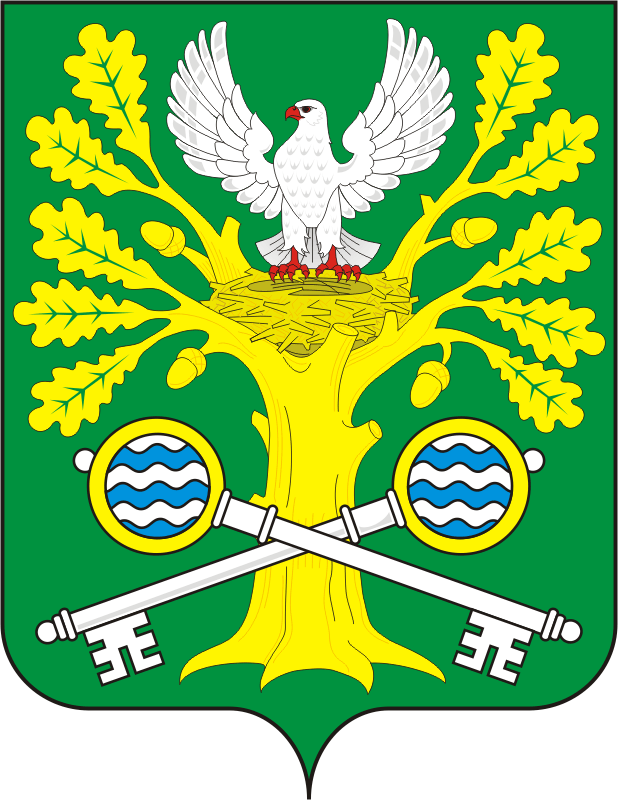 АДМИНИСТРАЦИЯ СТАРОСОКУЛАКСКОГО СЕЛЬСОВЕТАСАРАКТАШСКОГО РАЙОНА ОРЕНБУРГСКОЙ ОБЛАСТИП О С Т А Н О В Л Е Н И Е_________________________________________________________________________________________________________16.04.2020 г                                  с. Старый Сокулак                                № 24-пОб утверждении Порядка разработки и утверждениябюджетного прогноза Старосокулакского сельсоветана долгосрочный периодВ соответствии со статьей 170.1 Бюджетного кодекса Российской Федерации, Положением о бюджетном процессе в Старосокулакском сельсовете, утвержденным решением муниципального Совета Старосокулакского сельсовета № 70 от 21.08.2019 года , руководствуясь Уставом Старосокулакского сельсовета, Администрация Старосокулакского сельсовета постановляет:1. Утвердить Порядок разработки и утверждения бюджетного прогноза Старосокулакского сельсовета на долгосрочный период (приложение).2. Разместить настоящее постановление на официальном сайте администрации.3. Контроль за исполнением постановления оставляю за собой.4. Настоящее постановление вступает в силу со дня его подписания.Врио главы администрацииСтаросокулакского сельсовета 	    	                             А.Ю.КучероваУтверждено
постановлением администрации
Старосокулакского сельсовета
от 16.04.2020 г. № 24-пПорядок
разработки и утверждения бюджетного прогноза Старосокулакского сельсовета на долгосрочный период1. Порядок разработки и утверждения бюджетного прогноза Старосокулакского сельсовета на долгосрочный период (далее - Порядок) определяет правила разработки и утверждения, период действия, а также требования к составу и содержанию бюджетного прогноза Старосокулакского сельсовета на долгосрочный период (далее - бюджетный прогноз).2. Разработку бюджетного прогноза осуществляет Администрация Старосокулакского сельсовета3. Бюджетный прогноз разрабатывается и утверждается каждые три года на шесть лет на основе прогноза социально-экономического развития Старосокулакского сельсовета на соответствующий период.Бюджетный прогноз может быть изменен с учетом изменения прогноза социально-экономического развития Старосокулакского сельсовета на соответствующий период и принятого решения муниципального Совета Старосокулакского сельсовета о бюджете Старосокулакского сельсовета без продления периода его действия.4. Бюджетный прогноз включает:- основные итоги бюджетного развития Старосокулакского сельсовета, текущее состояние бюджета Старосокулакского сельсовета;- описание основных сценарных условий и параметров вариантов прогноза социально-экономического развития Старосокулакского сельсовета на долгосрочный период, обоснование выбора варианта долгосрочного прогноза в качестве базового для целей бюджетного прогноза;- цели, задачи и основные подходы к формированию и реализации бюджетной политики на долгосрочный период;- описание основных рисков реализации бюджетного прогноза;- прогноз основных характеристик бюджета Старосокулакского сельсовета по форме согласно приложению 1 к Порядку;- показатели финансового обеспечения муниципальных программ Старосокулакского сельсовета на период их действия по форме согласно приложению 2 к Порядку.Бюджетный прогноз может включать иные показатели, характеризующие бюджет Старосокулакского сельсовета.5. Проект бюджетного прогноза подлежит общественному обсуждению в соответствии с решением Муниципального совета Старосокулакского сельсовета от 14.07.2006 № 28 «Об утверждении Положения о публичных слушаниях».7. Проект бюджетного прогноза (проект изменений бюджетного прогноза), за исключением показателей финансового обеспечения муниципальных программ Старосокулакского сельсовета, представляется одновременно с проектом бюджета на очередной финансовый год и плановый период.8. Бюджетный прогноз (изменения бюджетного прогноза) утверждается постановлением Администрации Старосокулакского сельсовета  в срок, не превышающий двух месяцев со дня официального опубликования решения о бюджете Старосокулакского сельсовета на очередной финансовый год и плановый период.9. Бюджетный прогноз (изменения бюджетного прогноза) подлежит обязательной государственной регистрации в федеральном государственном реестре документов стратегического планирования в порядке и сроки, установленные постановлением Правительства Российской Федерации от 25.06.2015 N 631 "О порядке государственной регистрации документов стратегического планирования и ведения федерального государственного реестра документов стратегического планирования".10. Мониторинг и контроль реализации бюджетного прогноза осуществляется Администрацией Старосокулакского сельсовета ежегодно. Результаты мониторинга отражаются:- в части основных характеристик бюджета Старосокулакского сельсовета - в ежегодном отчете о результатах деятельности главы и Администрации Старосокулакского сельсовета;- в части показателей финансового обеспечения муниципальных программ Старосокулакского сельсовета - в сводном годовом докладе о ходе реализации и оценке эффективности реализации муниципальных программ Старосокулакского сельсовета.Приложение 1
к ПорядкуПрогноз
основных характеристик бюджета Старосокулакского сельсовета
на период ____________________Приложение 2
к ПорядкуПоказатели
финансового обеспечения муниципальных программ Старосокулакского сельсовета на период их действияруб.руб.руб.руб.руб.руб.руб.ПоказателиПервый год планового периода (n)Второй год планового периода (n+1)Третий год планового периода (n+2)n+3n+4Последний год планового периода (n+5)Доходы- собственные налоговые и неналоговые доходы- безвозмездные поступленияРасходыДефицит (профицит)Муниципальный долг на конец годаруб.руб.руб.руб.руб.руб.Первый год планового периода (n)Второй год планового периода (n+1)Третий год планового периода (n+2)n+3n+4Последний год планового периода (n+5)Последний год планового периода (n+5)